Date hereDear (name) Family,Thank you for being a member of (Parish Name). The Knights of Columbus, Council (#####) would like to thank you for attending events like the Knights of Columbus breakfasts, buying raffle tickets and giving donations for Tootsie Rolls at the MI Drives. Funds collected at these events, help support many good causes that the Knights of Columbus, Council (####) are involved in, such as:(Examples) Supporting seminarians from Grand Rapids Diocese(Examples) Special Olympics(Examples) Lori’s Voice(Examples) Parish Religious Ed programs(Examples) Lenten Series(Examples) Help Pregnancy Center(Examples) Loaves of Bread of Holy Thursday Mass(Examples) Plus many othersWould you like to be more involved in helping these great causes? We are always looking for more members to help our Council with new ideas and programs. We would like to invite any Catholic man in your family that is 18 years or older, to join our Council.  You can join on-line at kofc.org/joinus and become and e-member awaiting transfer to our Council.  Please contact (Council Grand Knight…..) at (555-555-5555)  or (Membership Director….) at (555-555-5555) to get more information on our Council and the Knights of Columbus.Thank you for your time,(Signature)Grand Knight, Council (######)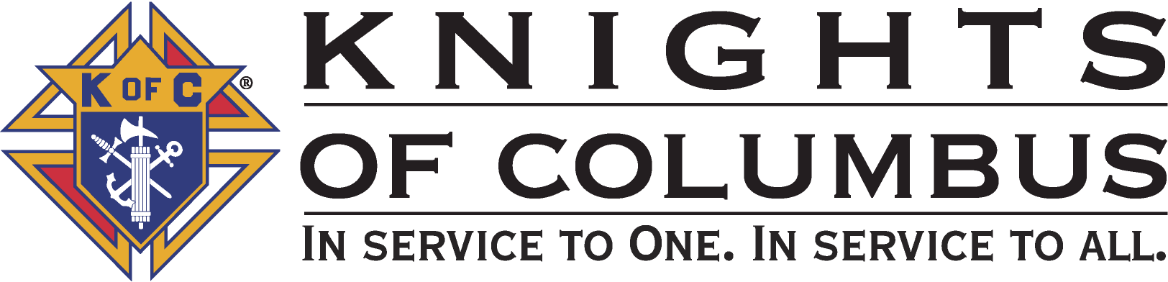 